Региональная общественная организация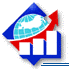 «Ассоциация выпускников Президентской программы Тюменской области»ПРОТОКОЛ Отчетно-выборного собрания АВППот 25.04.2014 г.     г. ТюменьПРИСУТСТВОВАЛИ:Всего присутствовало: 21 человек  Председатель собрания:  Римкувене Т.В.Cекретарь: Кузеванова А.В.                  2.  По второму вопросу заслушали  Барейшу С.С.  Решили:  Утвердить Отчет ревизионной комиссии АВПП за отчетный 2013-2014 год.По третьему вопросу заслушали  Кузеванову А.В.Решили: Сохранить  сумму оплаты членских взносов на 2014-2015 гг. в размере 2 500 (Две тысячи пятьсот) руб.По четвертому вопросуРешили:В состав счетной комиссии избрана Барейша С.С.По пятому вопросу Заслушали Змановского Д.А. Он предложил оставить состав действующего Президиума.     Решили: Сохранить состав действующего Президиума. По результатам выборов в состав счетной комиссии избраны:Членами Ревизионной комиссии на 2014-2015 гг. единогласно избраны следующие члены АВПП:Барейша Светлана Степановна
2. Свадьбина Эльвира МансуровнаПрезидент	АВПП					                 Д.А. ЗмановскийСекретарь	АВПП				                             А.В. КузевановаПовестка собрания:Отчет Президента АВПП за 2013-2014 отчетный год Докладчик:  Змановский Д.А. (15 мин.)Отчет ревизионной комиссии. Докладчик: Барейша С.С. (10 мин.)О членских взносах.Докладчик: Кузеванова А.В. (5 мин.)Выборы счетной комиссии (2 мин.)Открытое голосование (да/нет).Выборы членов Президиума РОО «АВПП ТО».ПОСТАНОВИЛИ:По первому вопросу заслушали Змановского Д.А. Решили:Утвердить Отчет Президента АВПП за отчетный 2013-2014 год.